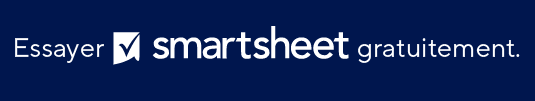 FORMULAIRE D’INVENTAIRE SIMPLEFORMULAIRE D’INVENTAIRE SIMPLEFORMULAIRE D’INVENTAIRE SIMPLEFORMULAIRE D’INVENTAIRE SIMPLEFORMULAIRE D’INVENTAIRE SIMPLEFORMULAIRE D’INVENTAIRE SIMPLEFORMULAIRE D’INVENTAIRE SIMPLEFORMULAIRE D’INVENTAIRE SIMPLEFORMULAIRE D’INVENTAIRE SIMPLEFORMULAIRE D’INVENTAIRE SIMPLEFORMULAIRE D’INVENTAIRE SIMPLEFORMULAIRE D’INVENTAIRE SIMPLENOUVELLE COMMANDEN° D’ARTICLENOMFABRICANTDESCRIPTIONCOÛT PAR ÉLÉMENTQUANTITÉ DE STOCKVALEUR DE L’INVENTAIRENIVEAU DE NOUVELLE COMMANDEJOURS PAR RECOMMANDE QUANTITÉ DE COMMANDE DE L’ARTICLE ARTICLE DISCONTINU ?OK A123Élément AColeDescription de l’élément A10,00 $200 $2000,00 $50 14  100 OuiNouvelle commande B123Élément BColeDescription de l’élément B20,00 $ 1002000,00 $5030  20NonOK0,00 $OK0,00 $OK0,00 $OK0,00 $OK0,00 $OK0,00 $OK0,00 $OK0,00 $OK0,00 $EXCLUSION DE RESPONSABILITÉTous les articles, modèles ou informations proposés par Smartsheet sur le site web sont fournis à titre de référence uniquement. Bien que nous nous efforcions de maintenir les informations à jour et exactes, nous ne faisons aucune déclaration, ni n’offrons aucune garantie, de quelque nature que ce soit, expresse ou implicite, quant à l’exhaustivité, l’exactitude, la fiabilité, la pertinence ou la disponibilité du site web, ou des informations, articles, modèles ou graphiques liés, contenus sur le site. Toute la confiance que vous accordez à ces informations relève de votre propre responsabilité, à vos propres risques.